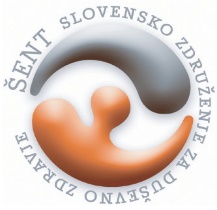 ŠENT - SLOVENSKO ZDRUŽENJE ZA DUŠEVNO ZDRAVJEDNEVNI CENTER TRBOVLJEPOMOČ PRI STISKAH POVEZANIH S KORONAVIRUSUM – DC ŠENT TRBOVLJENevladna humanitarna organizacija ŠENT – Slovensko združenje za duševno zdravje že več let v Trbovljah izvaja program Dnevni center. Vanj se vključujejo občani občin Trbovlje, Zagorje ob Savi, Hrastnik, Litija in Šmartno pri Litiji. Program je namenjen osebam s težavami v duševnem zdravju oz. tistim v trenutni duševni stiski, svojcem in prijateljem oseb s težavami v duševnem zdravju in vsem drugim, ki jih zanima področje duševnega zdravja. Telefonsko svetovanje v času epidemijeV teh dneh se vsi soočamo z izjemno zahtevno situacijo, ki s seboj prinaša veliko negotovosti, strahu in stisk. V kolikor svoje počutje in misli težko obvladujete, imate pretirane skrbi ali doživljate kakšne druge stiske zaradi epidemije novega koronavirusa, zdravja vaših bližnjih ali (samo)izolacije, vam v enoti Trbovlje, društva ŠENT nudimo svetovanje in podporo.Dosegljivi smo vsak delovnik od 8.00 do 14.00 na telefonu 03 56 42 670. Podpora se odvija v obliki razbremenilnih pogovorov, ni pa namenjena (psihoterapevtski ali psihiatrični) obravnavi. Če se v navedem času na vaš klic ne oglasimo ali je telefon zaseden, vas pokličemo nazaj. Nasvete in navodila najdete tudi na naši spletni strani: www.sent.si